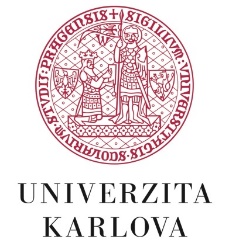 GDPR consent form   -  Internationalisation of CU (POINT)Personal dataFirst nameSurnameE-mailPhoneInformation on processing of personal dataInformation on processing of personal dataPurpose of processing the personal data: In accordance with Article 6 of Regulation (EU) 2016/679 of the European Parliament and of the Council of 27 April 2016 on the protection of natural persons with regard to the processing of personal data and on the free movement of such data, and repealing Directive 95/46/EC (General Data Protection Regulation), the data specified in this form are collected and processed exclusively for the purpose of participating in the POINT: Support for the Internationalisation of Charles University.Advice on rights in accordance with articles 13 and 14 of the General Data Protection Regulation: A registered person is entitled to request access to their personal data (i.e. information about what personal data are being processed) and a copy of the processed personal data. The registered person is entitled to request that the controller corrects without undue delay any inaccurate personal data relating to them or supplement incomplete personal data. If the registered person believes that their personal data are inaccurate, they are entitled to restrict the processing until the accuracy of the personal data is verified. Any request for access to personal data, request for correcting personal data, and complaints may be submitted electronically and sent to the following address: gdpr@cuni.cz. Purpose of processing the personal data: In accordance with Article 6 of Regulation (EU) 2016/679 of the European Parliament and of the Council of 27 April 2016 on the protection of natural persons with regard to the processing of personal data and on the free movement of such data, and repealing Directive 95/46/EC (General Data Protection Regulation), the data specified in this form are collected and processed exclusively for the purpose of participating in the POINT: Support for the Internationalisation of Charles University.Advice on rights in accordance with articles 13 and 14 of the General Data Protection Regulation: A registered person is entitled to request access to their personal data (i.e. information about what personal data are being processed) and a copy of the processed personal data. The registered person is entitled to request that the controller corrects without undue delay any inaccurate personal data relating to them or supplement incomplete personal data. If the registered person believes that their personal data are inaccurate, they are entitled to restrict the processing until the accuracy of the personal data is verified. Any request for access to personal data, request for correcting personal data, and complaints may be submitted electronically and sent to the following address: gdpr@cuni.cz. Signature: - The signature expresses consent to the processing of personal data for the purposes of the POINT: Support for the Internationalisation Of Charles University.Date:  